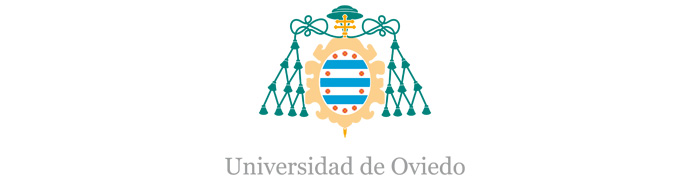 MÁSTER UNIVERSITARIO EN HISTORIA Y ANÁLISIS SOCIOCULTURALTRABAJO FIN DE MÁSTERTÍTULO DEL TRABAJO/DOCUMENTOD. APELLIDOS, Nombre.TUTOR: D. APELLIDOS, Nombre.FECHA: [Mes y año de finalización].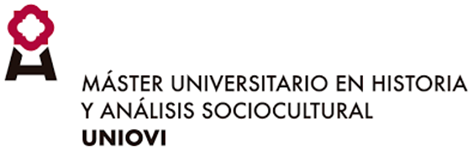 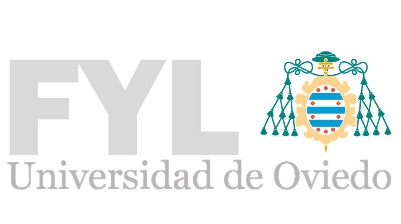 [Incorporar en páginas separadas anteriores al cuerpo del texto.ÍNDICE DE CONTENIDOSÍNDICE DE CUADROS, TABLAS, GRÁFICOSRESUMEN / ABSTRACT].PRIMER NIVEL DE EPÍGRAFía (ESTILO: tÍTULO 1. sección 1. INTRODUCCIÓN)Este es el modelo de párrafo normal, que está en Times New Roman 12 puntos, interlineado 1,5 puntos, sangría en primera línea, 0 puntos párrafo anterior y 0 del posterior.primer nivel de epigrafía (Estilo: título 1. sección 2 Y SIGUIENTES)Este es el modelo de párrafo normal, que está en Times New Roman 12 puntos, interlineado 1,5 puntos, sangría en primera línea, 0 puntos párrafo anterior y 0 del posterior.SEGUNDO NIVEL DE EPIGRAFÍA (ESTILO: TÍTULO 2. APARTADO 2.1.)Este es el modelo de párrafo normal, que está en Times New Roman 12 puntos, interlineado 1,5 puntos, sangría en primera línea, 0 puntos párrafo anterior y 0 del posterior.Tercer nivel de epigrafía (Estilo: Título 3. Subapartado 2.2.1.)Este es el modelo de párrafo normal, que está en Times New Roman 12 puntos, interlineado de 1,5 puntos, sangría en primera línea, 0 puntos párrafo anterior y 0 del posterior.Tercer nivel de epigrafía (Estilo: Título 3. Subapartado 2.2.2. y siguientes)Este es el modelo de párrafo normal, que está en Times New Roman 12 puntos, interlineado de 1,5 puntos, sangría en primera línea, 0 puntos párrafo anterior y 0 del posterior.SEGUNDO NIVEL DE EPIGRAFÍA (ESTILO: TÍTULO 2. APARTADO 2.2. Y SIGUIENTES)Este el modelo de párrafo normal, que está en Times New Roman 12 puntos, interlineado 1,5 puntos, sangría en primera línea, 0 puntos párrafo anterior y 0 del posterior.primer nivel DE EPÍGRAFía (ESTILO: tÍTULO 1)Este es el modelo de párrafo normal, que está en Times New Roman 12 puntos, interlineado de 1,5 puntos, sangría en primera línea, 0 puntos párrafo anterior y 0 del posterior. Segundo nivel de epigrafíaTercer nivel de epigrafía.[INCORPORAR TANTOS TÍTULOS DE SECCIÓN 1 COMO SEA NECESARIO]. conclusionesEste es el modelo de párrafo normal, que está en Times New Roman 12 puntos, interlineado sencillo, sangría en primera línea, 0 puntos párrafo anterior y 0 del posterior.bibliografíaEste es el modelo de párrafo normal, que está en Times New Roman 12 puntos, interlineado sencillo, sangría en primera línea, 0 puntos párrafo anterior y 0 del posterior. Norma Chicago Manual of Style 17 edition (full note),